МИНИСТЕРСТВО НАУКИ И ВЫСШЕГО ОБРАЗОВАНИЯ РОССИЙСКОЙ ФЕДЕРАЦИИФедеральное государственное бюджетное образовательное учреждение высшего образования«КУБАНСКИЙ ГОСУДАРСТВЕННЫЙ УНИВЕРСИТЕТ»(ФГБОУ ВО «КубГУ»)Кафедра государственного и муниципального управленияКУРСОВАЯ РАБОТАЕСТЕСТВЕННЫЕ МОНОПОЛИИ РОССИИ: ПОНЯТИЕ, ХАРАКТЕРИСТИКА, ОСОБЕННОСТИ ДЕЯТЕЛЬНОСТИКраснодар 2019СОДЕРЖАНИЕВВЕДЕНИЕ ……………………………………………………………………31 Теоретические аспекты изучения естественной монополии…………………………………………………………………………61.1 Понятие и определение естественной монополии: основные сведения…61.2 Характеристика монополий в России ……………………………………161.3 Особенности деятельности монополии ………………………………202 Естественные монополии в России ………………………………232.1 Влияние естественных монополий на ценообразование и производство в стране ……………………………………………………232.2 Особенности естественных монополий России в сравнении с экономикой СССР……………………………………………………………………………272.3 Антимонопольное регулирование в РФ ……………………………34ЗАКЛЮЧЕНИЕ ……………………………………………………………36Список использованных источников ……………………………………39ВВЕДЕНИЕАктуальность данной темы обоснована тем, что рыночные реформы обозначили острую необходимость в изучении данного вопроса, а также механизмы и функционирование естественных монополий и их взаимодействия с субъектами товарных рынков.Цель исследования – формирование предложений по совершенствованию государственной политики в области регулирования деятельности естественных монополий на основе изучения теоретических основ антимонопольного регулирования и анализа деятельности естественных монополий в России.Структура курсовой работы непосредственно состоит из теоретических и аналитических аспектов. В первую часть входят сведения о естественных монополиях, как об экономическом и социальном инструменте государства. Понятия, термины, чем отличается монополия от других видов экономики. В аналитической же части проводится общий анализ естественных монополий, её применение относительно нашего государства, а также сравнение с политикой СССР. Примеры монополистов в России, почему создание аналогов противозаконно? Почему такая маленькая конкуренция, и почему данный термин утрачивает свое значение? Так как при монополии отсутствует конкуренция. При этом описывается современное состояние естественной монополии в РФ и будущее.В данной курсовой, следует выяснить, для чего нужны монополии? Плюсы и минусы данного положения.Так же следует разобрать, какие виды монополий бывают, в чем их отличия и преимущества.Проведем анализ, чем отличается стратегия в СССР и России в монополистической сфере. Какие главные отличия, какие техники использовались.Так же проанализировать естественные монополии в России, их виды, в частности компанию РЖД. Дата основания, деятельность, почему нет аналогов и конкуренции? В чем преимущества данной компании, почему нельзя создавать аналоги?Монополия приводит к неэффективности, когда вместо производства на минимально возможном уровне предельных издержек, из-за отсутствия стимулов монополия начинает действовать хуже, чем могла бы действовать конкурентная фирма.Антимонопольная политика, безусловно, очень важна для экономики России. Хорошо продуманные меры по регулированию монополий способствуют развитию конкуренции, стабилизации рынка и совершенствованию экономики в целом.Задачами данного исследования являются:- классифицировать и изучить экономическую литературу и периодические издания по теме работы;- изучить и систематизировать основные термины и понятия;- определить место монопольных рынков в общей классификации форм рынков;- рассмотреть и проанализировать уровень монополизации российского рынка;- определить тенденции развития экономического рынка в России.Объектом исследования является монополизм, его специфика в Российской Федерации.В работе есть цели и задачи исследования. Работа состоит из введения, двух глав, заключения и списка использованных источников.Проблематика регулирования естественных монополий исследовалась в работах: Воробьев Е.М., Гриценко А.А., Ким М.Н., Лисовицкий В.Н., М.А. Сажина, Г.Г. Чибриков.1 Теоретические аспекты изучения естественной монополииПонятие и определение естественной монополии: основные сведенияЕстественная монополия — это состояние рынка, при котором удовлетворение нужд потребителей эффективнее в отсутствие конкуренции в силу технологических особенностей производства (в связи с понижением издержек производства на единицу товара по мере увеличения объема производства), а товары, производимые субъектами естественной монополии, не могут быть заменены в потреблении другими товарами, так как отсутствует конкуренция.Монополия контролирует производство, сбыт и качество нескольких или отдельных видов продукции. Она производит уникальный продукт, который не имеет аналогов, и защищена от вхождения новых фирм на рынок. Первые монополии в истории создавались сверху санкциями государства, когда одной фирме давали привилегированное право торговли определенным товаром."Эффект масштаба" выражается в существенном снижении издержек в расчете на единицу продукции по мере увеличения объемов ее производства;Для некоторых сфер естественных монополий характерен также сетевой характер организации рынка. Он означает, что монополией является не вся отрасль экономики, а лишь ее передающие "сети". Например, сеть железных дорог, сеть трубопроводов, сеть линий электропередач, система теплоснабжения.Федеральные органы государственной власти по регулированию естественных монополий. Первоначально система этих органов была сформирована еще в середине 90-х годов ХХ в. Так, указами Президента РФ были образованы: Федеральная энергетическая комиссия (ФЭК России), в ведении которой находилось регулирование естественных монополий в топливно-энергетическом комплексе; Федеральная служба по регулированию естественных монополий в области связи (ФСЕМС России), которая занималась деятельностью естественных монополий, оказывающих услуги общедоступной электрической и почтовой связи; Федеральная служба по регулированию естественных монополий на транспорте (ФСЕМТ России), ведающая соответствующими вопросами на железнодорожном транспорте, а также в деятельности транспортных терминалов, портов и аэропортов.В различных странах в понятие «естественная монополия» вкладывается разный смысл. Например в Германии используется данное понятие, если производитель способен удовлетворить потребности потребителей при более низких ценах, но обеспечивающих рентабельность, чем несколько предприятий (железнодорожный и трубопроводный транспорт). Во Франции есть организации, которые работают на благо интересов общества (здравоохранение и образование, железнодорожный транспорт, энергоснабжение и проч.). политика Великобритании очень схожа с Германией, ведь удобнее отслеживать деятельность одного большого предприятия, чем несколько малых (канализация и водоснабжение, передача и распределение электроэнергии, транспортировка газа и железнодорожная инфраструктура).В нашем законодательстве существует такое понятие, как «потребитель». К ним относятся как физические лица, так и юридические, а также индивидуальные предприниматели, приобретающие товары (услуги), производимые субъектами естественных монополий. Стоит отметить, что понятие "потребитель" здесь используется в широком смысле; так как это не только то понятие, которое мы привыкли использовать, в частности в Законе о защите прав потребителей.Субъект естественной монополии - субъект, который занимается производством и распределением товара в условиях данного положения.Признаки естественной монополии:Действия определяются в строго установленных рамках естественной монополии;Удовлетворение потребностей происходит лучше в отсутствии конкуренции (так как издержки существенно понижаются, с уменьшением объема производства);Товары, которые были произведены в естественной монополии не могут быть заменены аналогом или альтернативой;Спрос на товары неэластичен, так как он стабилен даже при изменении цены.Субъектный состав отношений на рынках естественной монополииСубъекты естественной монополии — это предприниматели(производители), которые производят и реализуют определенные товары в условиях естественной монополии. Главный критерий — это осуществление деятельности в условиях естественной монополии. Закон не содержит специальных требований, касательно субъектов естественных монополий.Если обратиться к определению, то к естественным монополиям можно отнести, любое производство, например, хлеб. Так же можно отнести любых производителей и продавцов. Чем больше хлебной продукции производит один производитель, тем ниже предприниматель затрачивает на ее производство; для основной массы хлеб считается незаменимым продуктом(хотя его можно заменить хлебцами); спрос не зависит от цены, потому что потребитель купит его по любой цене. Поэтому государство решает, какие виды народного хозяйства отнести к естественной монополии. Само главное, хорошо проверить и подумать, а правильно ли это? Так как это может привести к непоправимым результатам.Так же стоит отметить, что стать естественным монополистам не так-то просто, так как существует огромный барьер для входа на рынок. Все решается размером, которым владеет монополист. Общество не может принять второго производителя, так как затраты очень высокие. Производитель должен выполнять работу, чтобы ее эффективность была близка к 100%.Фирма в условиях чистой монополии. В этом случае цена не является заданной величиной. Производитель, сталкивающийся с совокупным рыночным спросом, осознает, что чем больше продукции он произведет, тем меньшей будет возможная цена реализации. Кривая спроса (и средней выручки) для монополиста имеет отрицательный наклон (рис. 1).Рис. 1. Кривые спроса и предельной выручки в условиях чистой монополии.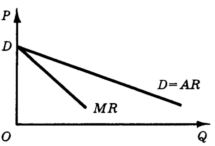 В этом случае, как нам уже известно, предельная выручка будет все время ниже средней. В условиях монополии кривые средней и предельной выручки не совпадают, причем MR <AR, т.е. монополист максимизирует свою прибыль при MR = МС, но в отличие от фирмы, функционирующей в условиях совершенной конкуренции, MR < Р.На рис. 2 кривые MR и МС пересекаются в точке Е, которой соответствует выпуск монополистом Q1 единиц продукции. В свою очередь объему выпуска Q1 соответствует точка K на кривой спроса и цена спроса P1.Рис. 2. Объем производства Q1 обеспечивает фирме максимальную прибыль.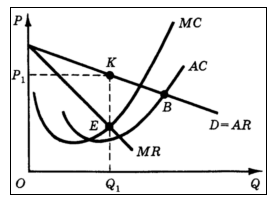 Очевидно также, что гипотеза нулевой прибыли, выдвинутая нами для отрасли с совершенной конкуренцией, неприменима для монополиста, который не только в коротком, но и в длительном периоде может получать положительную чистую прибыль (монопольную сверхприбыль) вследствие имеющихся барьеров для входа в отрасль новых фирм. За счет чего же возникает эта прибыль?Главная причина ее образования - возможность монопольного производителя ограничить выпуск по сравнению с выпуском в условиях совершенной конкуренции и, следовательно, реализовать товар по более высокой цене.Таким образом, из изложенного выше следует:1) фирма, максимизирующая прибыль в условиях совершенной конкуренции, может контролировать лишь один параметр - объем выпуска продукции (фирма учитывает вид своей функции затрат и величину заданной рынком цены);2) фирма, максимизирующая прибыль в условиях чистой монополии, определяет одновременно значения двух параметров - объема выпуска и цены (фирма учитывает вид своей функции затрат и кривой спроса с отрицательным наклоном).Наш вывод состоит в том, что фирма монополист производит меньше продукции и продает ее по более высокой цене.Однако здесь возникают два момента:1) монополист может существенно снизить затраты за счет увеличения масштаба производства и соответственно увеличить выпуск и снизить цену;2) всегда ли (и с какой точки зрения) меньший объем выпуска товара - отрицательный результат для общества в целом?Эти и другие вопросы, связанные со сравнительной эффективностью монополии и конкуренции, требуют значительно более серьезного и подробного изложения и пока рассматриваться не будут.В заключение хотелось бы отметить одно общее свойство проведенного анализа монополии и конкуренции.В обоих случаях поведение фирмы зависит от ее внутренних свойств (функции затрат) и потребительского спроса, но не зависит от реакции на это поведение других производителей (в случае монополии - потому что их просто нет, а в случае конкуренции - потому что их очень много и ни один из них в отдельности не может влиять на рынок).Существуют два вида антимонопольной политики: антимонопольная политика в отношении естественных монополий и антимонопольная политика в отношении искусственных монополий. Для того, чтобы разобраться в вопросах, связанных с антимонопольной политикой, а в частности, с её проведением в России, необходимо в общих чертах понять сущность самой монополии.Существует большое количество определений монополии, ведь это – многоаспектное понятие. Причём это понятие является настолько важным, что в мировой экономической теории есть даже такое понятие, как теория монополии[3]. В рамках этой теории монополия рассматривается через призму трёх аспектов:- С точки зрения рыночной структуры;- С точки зрения рыночного поведения;- С точки зрения рыночных итогов.Рассматривая каждый из этих аспектов в отдельности, следует уточнить, что опираясь на рыночную структуру, можно дать следующее определение: монополия – это форма рынка, в условиях которой весь объём предложения приходится лишь на одного субъекта. Изучая монополию через призму именно этого аспекта, большое внимание уделяется выяснению пространственных границ, в рамках которых определяется господство этого субъекта. Такое пространство принято называть отраслью.Можно привести ещё одно определение монополии:Монополия – это когда в отрасли господствует только одна фирма и где границы фирмы и отрасли совпадают.Давая же определение монополии с точки зрения рыночного поведения, теория монополии изучает использование субъектом основных инструментов (таких, как цена реклама…). При монополии субъект оперирует этими инструментами, не учитывая конкуренцию, а значит, и интересов конкурентов.Уделяя наибольший объём внимания рыночным итогам, теория монополии отмечает то, что при монополии итоги связаны со следующими факторами: монопольно высокими ценами ограниченной готовностью монополии к инновациям.Можно привести следующие признаки монополии:Монополистический рынок представлен одним продавцом и множеством покупателей.Производимая продукция является уникальной (то есть отсутствуют товары-заменители).Вход новых фирм на рынок фактически невозможен из-за барьеров. Могут быть разные причины существования таких барьеров, к примеру:Крупные размеры предприятий и экономия от масштабов производств.Система лицензий на выполнение отдельных типов работ, избранно выдаваемых государством.Монопольное право собственности на использование определённых ресурсов, связанное с производством редкого блага (к примеру, бриллиантов).При естественной монополии значение имеют сами условия производства и характер блага.Нечестная конкуренция, то есть воздействие на покупателей нечестными по отношению к конкуренту способами за счёт большого бюджета и масштабов предприятия в целом.Сложность в получении полной информации обо всём рынке.Существует три вида монополии: закрытая, естественная и открытая.Закрытая монополия – это монополия, защищённая от конкуренции юридическими ограничениями, патентной защитой, институтом авторских прав и т. д. Примером может служить монополия почтовой службы США на доставку посты первым классом.Естественная монополия возникает в отрасли, в которой долгосрочные средние издержки достигают минимума только тогда, когда одна фирма обслуживает весь рынок целиком. В такой отрасли минимальный эффективный масштаб производства близок к количеству или даже превосходит то, на которое рынок предъявляет спрос по любой цене, достаточной для покрытия издержек производства. В данной ситуации разделение выпуска между двумя или большим количеством фирм приведёт к тому, что масштабы производства будут неэффективно малы. С естественными монополиями, в основе которых лежит экономия на масштабах производства, тесно связаны монополии, базирующиеся на владении уникальными природными ресурсами, о чём говорилось ранее.Открытая монополия – это монополия, при которой одна фирма (по крайнеё мере на определённый срок) является единственным поставщиком продукции, но не имеет специальной юридической защиты от конкуренции. Примером таких фирм можно считать фирмы, впервые вышедшие на рынок с новой продукцией[1].Но такое деление не означает, что все предприятия-монополисты должны обязательно относиться лишь к одному из этих видов. Такая классификация в значительной степени условна. Некоторые фирмы могут принадлежать к нескольким видам монополии, к примеру фирмы, обслуживающие систему телефонной связи, а также электрические и газовые компании, которые могут быть отнесены как к естественной монополии (так как присутствует эффект экономии на масштабах), так и к закрытой монополии (так как присутствуют юридические барьеры для конкуренции).Фактически все монополии могут считаться открытыми, так как легальные барьеры, защищающие закрытые монополии от конкурентов, могут быть отменены судом, а преимущества в естественных монополиях могут быть сведены на нет изменениями в технологии. А так же все монополии подвержены влиянию конкуренции со стороны возможных товаров-субститутов.Так же немаловажным, по моему мнению, является определение простой монополии, то есть монополии, которая в каждый конкретный момент времени продаёт свой продукт по одной и той же цене своим покупателям.Учёными выделяются несколько последствий монополизации: недопроизводство товаров, завышение цен, предприятия-монополисты не получали высокой монопольной прибыли. х-неэффективность, то есть бесхозяйственное ведение дела, ведущее к увеличению издержек выше объективно обусловленного уровня(рис.3).Рис.3 Жёлтым треугольником показаны потери общества от монополии: «мёртвый груз».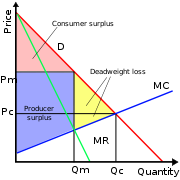 Характеристика монополий в России Насколько нам известно, в монополии не существует конкуренции, а также не существует аналогичных продуктов. Вход и выход тоже закрыт.Монополия следит за ценами, и контролирует их повышение или понижение.Монополия работает с дефицитом.Монополия использует ценовую дискриминацию, то есть, чтобы стоимость продукта не отображалась на издержках.Есть 3 вида ценовой дискриминации:Совершенная. Монополист отнимает у производителя все излишкиДискриминация 2й степени. Цены зависят от количества продаваемого товара. Перепродать покупателю свой товар практически невозможно. Например, билеты на транспорт.Дискриминация 3й степени. Цены устанавливаются в зависимости от платежеспособности потребителя (то есть насколько доходы покупателей позволяют приобрести тот или иной товар). MC=MRСпособ контроля за ценами:Переход в унитарное государствоВладение контрольным пакетом акцийСоздание организаций, которые контролируют, какие издержки включают в ценыГосударство устраняет всю конкуренцию, особенно там, где ее не может быть.Признаки:В монополии не существует конкуренцииМонополия не скрывает цены, они находятся в открытом доступеПри монополии нет научно-технического прогрессаВход и выход заблокированКоэффициент власти должен быть =1Монополия – это единоличное владение чем-то будь то фирмой или организацией, как правило управляет один хозяин, в крайнем случае 2-3, не более. Монополист сам устанавливает правила и порядки в своей организации.Таблица 1- Виды монополий в РоссииКапиталистические монополии, участвуют в разделении труда, для повышения конкурентоспособности улучшают качество продукта, используя мировые образцы, что хорошо сказывается на производстве внутри страны, социалистические использовали исключительно отечественные (например, СЭВ).Такое последствие монополии, как х-неэффективность сильно сказалось на дальнейшем развитии страны. В связи с чем в СССР были серьезно завышены издержки (в частности, энерго- и материалоёмкость, существенно превышавшие мировой уровень), очень низкое качество продукта, а также медленное обновление. Так же большому объёму х-монополизации помогали следующие обстоятельства:Такие показатели как издержки или прибыль, было не самым главными для советских организаций. Правительство не поощряло превышение плана (выполнение заводом сверх нормы), что приводило к ухудшению производства.Положение монополистов укреплял дефицит в экономике. В условиях отсутствия выбора, ответственности, соответственно, не было никакой.Особенности деятельности монополииСамая главная особенность экономики – это отсутствие конкуренции, которая столь необходима для экономики. Многие отрасли вредны для экономики, но в тоже время есть те, которые неизбежны. В большинстве случаев они регулируются государством. Когда на рынке существует конкуренция, у потребителя есть выбор в разнообразии товаров (есть возможность выбрать лучшее соотношение цены и качества), но когда на рынке появляется монополист, то потребителю приходится пользоваться его продуктом не в зависимости от цены и качества. Итак, первая особенность – это ухудшение качества товаров и услуг.Так же стоит отметить, что часто монополисты создают уникальный продукт, который другие производить не могут (либо нет достаточных навыков, либо нет полномочий), которые необходимы для потребителей. Например: железные дороги, эмиссия денег, поставка газа и электроэнергии.В связи с тем, что в монополии отсутствует конкуренция, то существует отличная возможность получения сверхприбыли. Так как монополист может устанавливать свою цену, а также количество производимого товара. Поэтому производителю не стоит учитывать мнение и доходы потребителей, потому что у них просто на просто нет выбора.Так же монополия славится тем, что ей приходится создавать крупное производство, то есть все поставлено на поток. Но при этом снижаются издержки на фоне того, что появляются конкуренты. Это считается барьером, так как не у всех есть такие возможности, создавать крупное производство.Иногда монополисты избавляются от конкуренции, ставив такие условия, что мелкие фирмы должны обязательно сотрудничать с крупными монополистами. Иначе монополист откажется от услуг и перестанет поддерживать малые предприятия.Например, в электроэнергетике, экономия от масштаба может быть существенной при всех объемах выпуска. Например, системы водоснабжение или электроснабжения требуют огромных постоянных издержек из-за высокой стоимости оборудования - трансформаторных подстанций, генераторов, линий электропередач, очистных сооружение и т.д. если же сократить объемы производства, так как основные инвестиции уже использованы, но увеличатся средние издержки. Если производством занимается несколько фирм, то если распределить, то и производство будет меньшим. Но если сохранить постоянные издержки, средние издержки не достигнут низкого уровня. Выгоднее пользоваться одно линией передач, чем использовать несколько, которые будут друг друга перекрывать. Такой же вывод можно сделать о трубопроводах для транспортировки нефти и газа.Легальные монополии, то есть законно оформленные (их называют "защищенными" от конкуренции). К таким монополиям можно отнести:· патентная система;· авторские права;· торговые знаки.Искусственная монополия – объединение предприятий для получения выгод монополиста. Данные предприятия изменяют созданную структуру:· запрещают вход или создают барьер для развития малых предприятий;· ограничивают доступ к ресурсам (сырье, электроэнергия);· создают высокий уровень развития технологий, нежели остальные предприятия;· вкладывают большие инвестиции, для получения большей прибыли;· занимаются проведением агрессивных агитационных программ.Субъект естественной монополии – юридическое лицо, которое занимается производством и реализацией товара.Основная деятельность естественных монополий:· производство и транспортировка газа;· передача электро- и теплоэнергии;· железнодорожные перевозки;· услуги транспорта (аэропорты, водный транспорт);· почтовая связь и электричество.Естественная монополия существует только тогда, когда доходы позволяют снабжать весь рынок и издержки намного меньше нежели у конкурентов. Крупные предприятия используют более качественные ресурсы, у них более развита техническая составляющая, значит и реализация будет более эффективней. В связи с чем естественные монополии необходимы рынку, но данную деятельность нужно все равно регулировать.Также стоит отметить, что монополисты сильно завышают цены, в связи с отсутствием конкуренции. Так как продукт уникален, и альтернативы у него нет.2 Естественные монополии в России 2.1 Влияние естественных монополий на ценообразование и производство в странеРост цен на товары и услуги – главная причина факторов инфляции во всех отраслях экономики. Изменение цен (тарифов) естественных монополий один из ключевых факторов формирования внутренней экономической системы, и обеспечения конкурентоспособности отечественной продукции на мировом рынке. От нее в большей степени зависит доход и накопления не только в самих организациях естественных монополий, но и в других отраслях.Большие тарифы в 1995-1998 годов способствовали очень быстрому сокращению производства в основных отраслях промышленности (в среднем в год на 4,5%) по сравнению с сырьевыми (на 2,2%). В том числе из-за роста тарифов часть перерабатывающих отраслей во всем производстве сократилась с 49,1 до 43,1%, а часть сырьевых отраслей, несомненно, возросла с 50,9 до 56,9%.Выходит, что при наличии высоких цен перерабатывать не выгодно, а выгоднее просто добывать и продавать сырье. Возникает вопрос, в этом ли дело, что в нашей стране плохо развита перерабатывающая промышленность? За последние 9 лет тарифы естественных монополий выросли в среднем по России в 15 раз.Монополия оказывает большое противоречие на развитие производства, так как оно имеет, как плюсы, так и минусы.Монополии уменьшают количество выпускаемой продукции и значительно завышают цены из-за монопольного положения на рынке, что вызывает неправильного распределения издержек из-за чего бывает неравенство доходов, в связи с чем соответственно снижается уровень жизни населения.Без устранения монополии, о рынке речи даже не идет, так как монополия и рынок - вещи не совместимые. В чистой монополии все нововведения гипертрофируются, а бывают совсем неожиданные результаты. Таким образом, велась либерализация цен, благодаря которой укреплялись монополии, которые даже при сокращении объемов производства решают свои проблемы за счет конечных потребителей. монополии отсутствует конкуренция, то есть, рыночная среда.Чтобы стимулировать конкуренцию в экономике, нужно принять следующие меры:– увеличить конкурсный отбор в отраслях естественных монополий на региональном уровне, чтобы организовать торги за право быть производителем в определенной отрасли, так как часто все определяется посредством связей региональных властей;– увеличить скорость становления системы сбора и распространения коммерческой информации, создание специальных региональных информационных систем, чтобы обеспечить доступ в региональные центры.Монопольная цена – цена, которая устанавливается не только под влиянием спроса и предложения, но и верховенства монополистов на рынке данного вида товаров и услуг.Монопольно низкой ценой товара (за исключением финансовой услуги) является цена товара, которая установлена организацией, которая имеет доминирующее положение на рынке, если:1) если цена ниже цены, которой устанавливает доминирующее предприятие-монополист, которые не входят с потребителями или производителями товара в одну группу лиц и не занимающие доминирующего положения на таком похожем рынке товаров и услуг;2) цена ниже суммы, которая необходима для создания того или иного товара.Эффективность естественных монополий не позволяет их разделять. Но это не значит, что государство перестанет контролировать их деятельность. Так как если не будет контроля, могут быть непоправимые последствия. Монополисты пытаются решить свои проблемы при помощи повышения тарифов и цен. Последствия могут быть самыми разрушающими. Увеличиваются издержки и расходы предприятий. И это не абстрактная теория. Каждый день в СМИ мы видим повышение тарифов. Основной путь борьбы с негативными сторонами естественных монополий состоит в государственном контроле за ценообразованием на естественно - монопольные товар. Быстрый рост расходов и издержек в сфере газа и электроэнергии обосновывается (расходы на заработную плату, социальные выплаты, инвестиционную деятельность) а так качества и ассортимента предлагаемой продукции. В отраслях естественной монополии всегда были повышенные зарплаты, которые сопровождались многочисленными льготами.Но не стоит утверждать, что естественные монополии обеспечили бы рост всей экономики. Результаты ценовой дискриминации – постоянные неплатежи, которые ухудшали состояние экономики с каждым днем, с каждым разом.Значимость и роль естественных монополий в экономике России на примере ОАО «РЖД»Российские железные дороги или компания РЖД была основана 18 сентября 2003 года, и на данный момент является монополистом в России, так как компаний предоставляющих данный вид услуг в нашей стране больше нет и любые попытки, основать подобную компанию будут караться законом.Для чего же нужны железные дороги в нашей стране? Ответ прост. Насколько мы знаем, Россия огромная страна, и чтобы добраться из одного уголка страны в другой мы пользуемся данным видом транспорта. РЖД предлагает огромный спектр предложений, чтобы данный транспорт был доступен каждому (от самого дешевого – плацкарта до более комфортных- купе, СВ, люкс). Например, при помощи поезда можно добраться от Москвы до Санкт-Петербурга всего за 4 часа, а раньше на это могла уйти неделя, а то и больше. Если от Краснодара до Сочи, то на «Ласточке» можно добраться за 5 часов, в отличии автобуса, дорога при помощи, которого займет целых 8 часов. Сейчас строится железная дорога для воссоединения с полуостровом Крым, путь станет намного быстрее, нежели на автобусе. Если же сравнивать поезд и самолет, то безопаснее и дешевле, конечно, поезд, а по скорости лидирует самолет. Значимость заключается в том, что благодаря данному виду транспорта, мы можем больше путешествовать, видеться с родными и близкими. Так же компания предоставляет нам льготы, например, в Москве проезд многодетным бесплатно, а студентам предоставляются хорошие скидки на покупку билета.Основная проблема ОАО «РЖД» состоит в взаимоотношениях с государством. Из-за того, что данная компания является естественной монополией, в связи с отсутствием конкуренции и делить данную компанию считается не разумным, если же средние издержки вырастут, то разделить компанию нужно будет необходимо.Основная задача железных дорог обеспечить надежное соединение европейской частью страны с восточной. Железные дороги обслуживают 1,2 млн работников, длина магистральных путей составляет 87 тыс. км.Железные дороги играют очень важную роль в экономике страны, так как именно через железнодорожные пути производятся все основные перевозки как пассажиров, так и необходимых ресурсов (уголь, нефть, древесина и т.д.)Так же стоит отметить, что данный бизнес очень прибыльный, потому что все убытки покрываются за счет грузовых перевозок, так же он имеет низкую эластичность. Альтернативой может служить только водный транспорт, но есть некоторые сложности, так как данный вид транспорта не везде может пройти, автомобильные перевозки обойдутся слишком дорого.Особенности естественных монополий России, сравнение с экономикой СССР Монополии сейчас имеют место быть в хозяйстве большинства стран мира, но главной особенностью монополизации российского рынка является то, что эта монополизация сложилась в России в результате наследования государственного монополизма социалистической экономики. В бывшем ССР своеобразной монополией выступала командная экономика, которая была построена на всеобъемлющем ценообразовании, централизованном распределении материальных ресурсов. Такая монополия не допускала конкуренции ни в одной своей части. Часто удовлетворение потребностей всей страны в определенном продукте поручалось 1-2 крупным предприятиям. Причины:Желание использовать большой масштаб производства, которое само по себе дает положительный эффект.Удобство централизованного планирования, управления крупными предприятиями.В итоге советские монополисты были узко специализированы, а самой советской экономике была свойственна непропорциональная доля крупных и крупнейших предприятий. И в экономике очень маленький удельный вес мелких и средних предприятий.Стоимостные показатели (уровень издержек, прибыль) не являлись главными для советских предприятий. Позиции монополистов, в условиях советской экономики, постоянно укреплялись дефицитностью нашей экономики. Советская экономика была изолирована от внешнего мира и позиции монополистов были защищены от иностранных конкурентов. Из-за этого сильно страдало качество продукции советских предприятий, ее новизна.В результате рыночных реформ в России монополистические тенденции резко усилились. Это происходило из-за распада СССР и ослабления экономической связи, как в пределах СССР, так и в пределах Совета Экономической Взаимопомощи. К прежним монополиям добавились новые. Уже в начале 90-ых годов стало ясно, что нужно принимать антимонопольные законы.Российская антимонопольная политика имеет несколько начал:Стимулирование предпринимательской деятельности.Развитие конкурентных начал.Организационно-правовое обеспечение антимонопольной политики.Специфика Российских монополий сказалась и на особенностях законодательного регулирования из деятельности. Так в других странах монополии появились когда уже существовали рыночные отношения и государство, что бы воспрепятствовать удушению конкуренции стало вводить ограничительные нормы. Российское законодательство о конкуренции разрабатывалось уже при сильных монополиях и лишь формирующихся рыночных отношениях. Проблемы которые достались Российской экономике от СССР, и особенно проблема по преодолению монополизма, являются очень серьезными.Большой процент монополии в нашей стране и его негативное положение, вынуждает проводить антимонопольную политику и в нашей стране. Более того, демонополизация необходима для России, т.е. полное уничтожение монополии.Рассмотрение антимонопольной политики целесообразно с уточнения российского монополизма. Монополия возродилась из социалистической экономики. Социалистическая экономика представляла собой единый комплекс, которые не были автономны, а являлись частью одной общей системы. Основная цель была удовлетворить все потребности населения или продукция производилась на одном - двух заводах.Причин для такой концентрации выпуска продукции было несколько. Основным стремление было использовать положительный эффект. была искусственная заниженность на такие ресурсы, как: энергия, сырье и транспорт вполне рентабельными выглядели проекты даже не разумно для крупных заводов. Сырье для них не редко привозилось за тысячи километров, а готовая продукция развозилась по всему Союзу.Другая причина была в централизации управления крупными предприятиями. Важнейшие решения по развитию экономики страны согласовываются с общенациональными организациями, организация хозяйства тем выше, чем меньше производственных ресурсов. Контролировать выпуск какого-либо продукта на одном большом заводе, чем решить ту же задачу, когда продукцию производят много малых предприятий.Деятельность советских монополий не вызывала никаких негативных последствий:1) не было недопроизводство (ухудшение качества) товаров;2) не было повышения цен;3) предприятия не получали монопольных прибылей.Теперь выделим 4 принципа русских монополий:1) прямое разделение монополий;2) отсутствие регулирования;3) принятие иностранной конкуренции;4) создание новых предприятий и (или) поддержка действующих.Социалистическая экономика представляла собой единый народнохозяйственный комплекс, в котором каждое предприятие не было вполне автономно, а являлось составной частью общегосударственной структуры. То есть, Своеобразной монополией в бывшем СССР была командная экономика, построенная на всеобъемлющем директивном планировании, государственном ценообразовании, централизованном распределении материальных ресурсов и по самой своей природе не допускавшая конкуренции ни в одной своей части. Внутри этой экономики существовал монополизм центральных ведомств, министерств и предприятий, которые не были независимыми хозяйственными субъектами. Жизненно важные параметры их деятельности устанавливали такие предприятия, как Госплан, Госснаб и Госкомцен. При этом удовлетворение потребности всей страны в том или ином виде продукта часто всего поручалось всего одному-двум заводам.Причины для концентрации такого типа:Большое значение имело стремление использовать положительный эффект масштаба производства. Но это стремление было заметно гиперболизировано (из-за искусственной заниженности цен на энергию, сырьё и транспорт вполне рентабельными выглядели проекты даже нерационально крупных заводов - сырьё для них привозилось за тысячи километров, а готовая продукция распространялась по всей территории Советского Союза)[5].Другая причина была связана с удобством централизованного управления крупными предприятиями. Когда все важнейшие решения по развитию экономики страны принимаются общенациональными плановыми органами, управляемость хозяйства находится в обратной пропорциональной зависимости от количества производственных единиц.В итоге советские монополисты были очень узко специализированы, к примеру: один завод выпускал только тяжёлые вертолёты (Роствертол), другой – только автомобили высокой проходимости (УАЗ). При этом прекращение работы хотя бы одного из подобных предприятий было фактически смертельно для советской экономики из-за минимальности или фактически отсутствия дублирования. Так, в конце 80-х годов более 1100 предприятий были полными монополистами в производстве своей продукции. Ещё чаще встречалась ситуация, когда число производителей по всему Советскому Союзу не превышало 2-3 заводов. Всего из 327 товарных групп, выпускавшихся промышленностью страны, 290 (то есть 89 %) было подвержено сильной монополизации.Так же советской экономике была свойственна непропорционально высокая доля крупных и крупнейших предприятий и чрезвычайно малая доля мелких и средних по сравнению с развитыми странами. В СССР в 1987 г. на одно промышленное предприятие приходилось в среднем 813 рабочих мест, в Венгрии - 186, в Западной Европе - 86. Наиболее высокой была концентрация производства в металлургии, машиностроении, химической и текстильной отраслях[3]. Нередко ту или иную продукцию выпускало одно-два предприятия, которые диктовали свои условия потребителю. Плохое качество товара, завышенные цены или устаревший ассортимент мало сказывались на изменении спроса в условиях постоянного дефицита и отсутствия выбора поставщиков.Советскую монополию нельзя полностью сопоставлять с её капиталистическими аналогами. Существуют отличия советской монополии от капиталистической:Не имея самостоятельности ни в выборе объёма продукции, ни в установлении цен, советские предприятия-монополисты не имели возможности осуществлять монополистические злоупотребления, хотя это широко наблюдается в западных странах.Деятельность советских предприятий-монополистов не вызывала многих описанных выше последствий монополизации, а именно: не наблюдалось недопроизводства товара, завышения цен и предприятия не получали монопольных прибылей.Капиталистические монополии возникли преимущественно "снизу", в результате конкурентной борьбы, а социалистические насаждались "сверху" и действовали в неестественных условиях.Монополистом в капиталистических странах чаще всего становилось предприятие-лидер, который использует передовые технологии, имеет значительный научно-технический и производственный потенциал. При социализме монополии зачастую появлялись при отсталой технологической базе.Капиталистические монополии, участвуя в международном разделении труда, вынуждены для повышение конкурентоспособности улучшать качество продукции, равняясь на мировые образцы, что положительно сказывается и на внутреннем рынке, социалистические ограничивались в лучшем случае региональными рамками (например, СЭВ)[2].Такое последствие монополизации, как х-неэффективность проявлялось исключительно сильно. Свидетельствами этого в СССР были завышенные издержки (в частности, энерго- и материалоёмкость, существенно превышавшие мировой уровень), низкое качество продукции замедленный темп её обновления. Особенно большому объёму х-монополизации способствовали следующие обстоятельства:Стоимостные показатели, такие, как уровень издержек и даже прибыль, зачастую не являлись главными для советских предприятий. Если завод выполнял план, то его руководство мало заботилось о прибыльности предприятия как таковой, что стимулировало расточительность производства.Позиции монополистов укрепляла общая дефицитность экономики. В условия фактического отсутствия выбора у покупателя ответственность монополиста сходила почти на нет.Советская экономика была значительно более изолирована от внешнего мира, чем большинство рыночных, таким образом монопольные позиции предпринимателей были защищены и от иностранных конкурентов. Из-за этого сильно страдали качество и новизна продукции.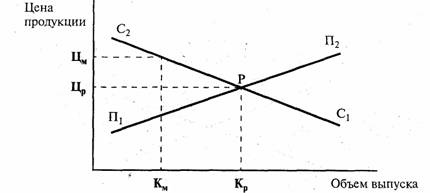 Рис. 4 Цена и выпуск продукции в условиях конкуренции и монополииВ результате начала рыночных реформ в России, монополистические тенденции резко усилились. Это усиление было во многом связано с распадом СССР и с ослаблением экономических связей с бывшими союзными республиками. К прежним монополистам добавились новые, а именно предприятия, не являвшиеся единственными производителями в рамках СССР, на ставшие таковыми на сократившейся территории.Стало ясно, что необходимо разрабатывать антимонопольную политику.2.3 Антимонопольное регулирование в РФ Антимонопольное регулирование — это программа государства, которая направлена на защиту потребителей, и включает в себя: контроль над деятельностью монополий, организацию и антимонопольное законодательство.В России на данный момент очень большой процент монополии на рынке. В нашей стране монополия была над государством. В связи с чем истребление монополий поможет сформироваться ценообразованию и обеспечит конкуренцию между предприятиями. Борьба с монополиями в нашей стране началась только в 1991 г., когда приняли Закон "О конкуренции и ограничении монополистической деятельности на товарных рынках".Меры, принятые для конкуренции предприятий в российской экономики, а именно:1) совершенствование антимонопольной политики, в частности: подготовки обзора законодательной практики по самым главным вопросам антимонопольной политики и внести поправки в антимонопольное законодательство РФ;2) запрет на достижение вертикальных соглашений и осуществление согласованных действий, если происходит запрет конкуренции;3) государственная поддержка развития среднего и малого бизнеса, включая: доступные кредиты и льготное налогообложение, создание бизнес инкубаторов, технопарков, информационных, консалтинговых и учебно-деловых центров, международных программ сотрудничества;4) по всей стране проходит применение антимонопольного законодательства РФ, развивается сотрудничество ФАС России с антимонопольными органами других государств для достижения регулирования действий, а также обмен информацией и привлечение к ответственности.5) снижение процента монополии на рынке, а также улучшение конкуренции в стране;6) защита прав и свобод производителей и потребителей от монополизации;7) дать возможность развитию предприятий, а также механизмам экономики;8) уменьшение зависимости предприятий от государства и др. Там, где бизнес частный, который не зависит от государства, то там конкуренция жестокая (то есть, предприятий много, и возможности развиваться практически нет). Например, в сфере ресторанного бизнеса, туризма, мелкой торговли. Там же, где значение имеют разрешения, субсидии, крупные госзаказы, конкуренция слабая или сильно искаженная – компании конкурируют не на рынке, не качеством и ценой, а налаживанием «правильных» отношений с органами госуправления (так как связи в наше время играют большую роль, то есть бренд, который выпустила какая-либо знаменитость, люди не будут смотреть на качество и цены, они буду смотреть на бренд).Закон РФ, который является первым нормативным актом направленным на развитие конкуренции: «О конкуренции и ограничению монополистической деятельности на товарных рынках», принят 22 марта в 1991 году. 25 мая 1995 года вступают в силу изменения и дополнения к этому закону. В них были определены понятия монопольно высокой и монопольной низкой цены, объяснялось такое понятие как доминирующее положение хозяйственного субъекта на рынке. В частности для такого субъекта доля его на рынке составляет 65% и более, а в отдельных случаях достаточно и 35%.Против монополистической деятельности направлен реестр хозяйствующих субъектов имеющихся на рынке, и за которыми значится товары более 35% на рынке.Таким предприятиям государство дает официальное разрешение на монополию, но эти предприятия в конце каждого года представляют сведения о своей работе – ассортимент, цены и т.д.В настоящее время действует комитет по антимонопольной политике. В 1999 году было создано министерство по антимонопольной политике.ЗАКЛЮЧЕНИЕНа сегодняшний день ведется активная борьба с монополистами, так как существует множество предприятий, которые тоже имеют место быть. А как нам известно, в монополии нет конкуренции.В данной отрасли конкуренция не возможна или неприменима, так как это значительно повысит средние издержки, чем те, которые были бы при монополии, потому что потребовалось бы существование мелких фирм.Из всего следует вывод, что государству необходимо регулировать естественные монополии, а точнее их действия. Если организация не находится под надзором государства, то из это следует: либо монополист устанавливает цены на уровне средних издержек, либо применяются двух компонентные тарифы, предусматривающие определенную плату за доступ к получению услуг.Чтобы обеспечить производство в отраслях, где существуют естественные монополии, которые регулируют субъекты, должны исследовать сферы действия естественных монополий, устанавливает эффективные цены для потребителей, а не лиц, обладающих монопольной властью.Антимонопольное законодательство должно быть проработанным, и применение его работниками и регулировать механизм рынка, но не более того, потому что жесткое проведение антимонопольной политики приведет к дисбалансу уже сформировавшихся рыночных отношений и вызвать недовольство работников крупных фирм.В общем, можно сделать вывод, что монополия в России и СССР, кардинально отличались, например, социалистическая экономика не принимала, что-то из-за рубежа. То есть запрещалось ввозить продукцию, одежду, возможно, какой-то кинематограф. А мысли о поездке, карались объявлением неприятного статуса «враг народа». Поэтому на советском рынке делегировал отечественный производитель. В России же ввоз иностранных продуктов – обычное дело. Сейчас в век информационных технологий. Заказать вещь через интернет из Европы, Азии или Америки не составит никакого труда. Выезд за границу тоже разрешается, и даже переезд, в любое время можно вернуться обратно.В России можно много привести примеров монополистов под надзором государства такие как: эмиссия денег, железнодорожные перевозки, добыча и транспортировка газа (Газпром). И создание аналогов данных компаний карается законом, так как такие полномочия имеет только государство.На данный момент самой регулируемой сферой в естественной монополии является электроэнергетика. По причине постоянного роста принимаются новые законопроекты, для улучшения и поднятия экономики. Основная и главная проблема – масштаб страны, так как страна большая уровень и качество жизни разное, соответственно и цены будут значительно отличаться. Самое главное, что данную проблему взяли на контроль, и применяются меры по ее устранению. Электроэнергетика очень перспективная и быстро развивающаяся отрасль, так как нам известно, энергия и электричество такой ресурс, который нужен будет всегда. Электроэнергетика довольна прибыльная отрасль, потому что, как было указано выше электроэнергия нужна всегда.Как и в каждой отрасли, у монополии есть свои плюсы и минусы. Итак, основной минус, то, что отсутствует конкуренция. В связи с чем серьезно завышены цены, а качество может быть не самым высоким. Но людям приходится пользоваться данным продуктом, так как альтернативы нет. Например, компания Газпром. Во многих городах и населённых пунктах люди пользуются газом. Но в последнее время цены немного завышены в связи с инфляцией, но люди вынуждены им пользоваться так как альтернативы нет.Так же можно привести в пример рост цен на бензин. Люди вынуждены приобретать бензин по данной цене. Можно приобретать дешевле, но он плохого качества, и часто может быть угрозой для жизни.Список использованных источников:1.	Албегова И.М. и др. Государственная экономическая политика, М., 2008 2.	Баликоев В.З Общая экономическая теория. Учебное пособие. - Новосибирск, 2010. 3.	В.В. Седов. Экономическая теория. Часть 1, 2009. 4.	Воробьев Е.М., Гриценко А.А., Ким М.Н., Лисовицкий В.Н. «Экономическая теория» – Х., 2010 г. 5.	Государственное регулирование рыночной экономики: Учебник. - М.: 2008 6. Государственное регулирование рыночной экономики / под ред. В.И. Кушлина, М.А. Волгина, М., 2009 7.	Кураков Л.П., Яковлева Г.Е. Курс экономической теории - М.: Гелиос АРВ, 2010 8.	Микроэкономика: учеб. пособие // С.А.Константинов и др.; под ред. С.А.Константинова, В.А.Воробьева, Л.В.Пакуш, А.М.Филипцова. – Мн: ИВЦ Минфина, 2009. – 369 с. 9.	Николаева Л.А., Черная И.П.Экономическая теория: учебник. – М.: КНОРУС, 2010. 10.	Нуреев Р.М. курс микроэкономики: учебник для вузов. – М.: Изд-во «НОРМА». 2012. 11.	Орешин В.П. Государственное регулирование экономики. М., 2010 12.	Сажина, М.А. Экономическая теория: учеб. для вузов /М.А. Сажина, Г.Г. Чибриков -2-е изд., перераб. И доп.-М.: НОРМА,2009. 13.	Экономическая теория: учебник / Под ред. А.Г. Грязновой, Т.В. Чечелевой. – М.: Издательство «Экзамен», 2007. 14.	Экономическая энциклопедия. /Под ред. А. Абалкина. - М.: 2009. 15.	Антимонопольная политика государства. – [Электронный ресурс] – Режим доступа: http://www.grandars.ru/student/ekonomicheskaya-teoriya/antimonopolnaya-politika.html#a2 16.	Антимонопольная политика. – [Электронный ресурс] – Режим доступа: http://btimes.ru/dictionary/antimonopolnaya-politika 17.	Влияние монополий на товарное хозяйство. – [Электронный ресурс] – Режим доступа: http://бизнес-учебники.рф/ekonomika_teoriya/103-vliyanie-monopoliy-tovarnoe.html 18.	Государственное регулирование цен. – [Электронный ресурс] – Режим доступа: http://www.nvtc.ee/e-oppe/Kurt/spros/__3.html 19.	Естественные монополии заставят отчитаться. – [Электронный ресурс] – Режим доступа: http://www.gazeta.ru/business/2013/08/14/5562893.shtml 20.	Естественные монополии. – [Электронный ресурс] – Режим доступа: http://partnerstvo.ru/lib/pravo/node/675 21.	Естественные монополии попадут под колпак. – [Электронный ресурс] – Режим доступа: http://www.mk.ru/economics/article/2013/10/23/935307-estestvennyie-monopolii-popadut-pod-kolpak.html 22.	Естественная монополия и ее регулирование. – [Электронный ресурс] – Режим доступа: http://www.inventech.ru/lib/micro/micro-0071/ 23.	Методы прямого воздействия государства на цены. – [Электронный ресурс] – Режим доступа: http://www.costinfo.ru/cost-control/direct-control.php 24.	Монополии в России останутся "хребтом" экономики. – [Электронный ресурс] – Режим доступа: http://newsland.com/news/detail/id/515049/Работу выполнилаРаботу выполнила___________________________ Е.Б Серокурова (подпись, дата)ФакультетФакультетуправления и психологии     1   курсНаправление 38.03.04«Государственное и муниципальное управление»«Государственное и муниципальное управление»Научный руководительДоцент кафедры ГМУНаучный руководительДоцент кафедры ГМУ___________________________А.Н. Вальвашов(подпись, дата)Нормоконтролер,Доцент кафедры ГМУНормоконтролер,Доцент кафедры ГМУ_________________________ А.Н. Вальвашов(подпись, дата)Государственная(фискальная)находится под властью государства (например, частная армия, так как ее имеет право иметь только государство), эмиссия денег, банкнот, монет так как насколько нам известно, создание денег считается противозаконным, и карается законом, за нелегальное издание денег могут посадить на 5 лет. Запрет на вывоз драгоценных камней, а также необработанных, так как все полезные ископаемые — это имущество государства и вывоз или хранение считается незаконным. Никто не имеет право клеймить изделия из драгоценных металлов, так как это имеет право делать только государство. Ограничение производства алкогольной продукции, так как создание без лицензии, считается не законным и уголовно-наказуемым.Естественная монополияотрасль в экономике, которая занята предприятиями и отлично функционирует без конкуренции. Но если она появляется, то цены на товары резко повышаются, соответственно спрос снижается, а значит и прибыль уменьшается. Монополия ограничена законодательством, а так в данной отрасли занимается только один производитель. Так же в данной отрасли требуется много потребителей и очень много ресурсов, естественная монополия идеально подходит для свободного рынка.Чистая монополия данное положение характеризует наличие на рынке только одного продавца или, одного типа товаров и услуг. Чистая монополия требует больших издержек, и поэтому цены на товары отнюдь не дешевые. Так же не существует товаров заменителей или аналогов. Вход на рынок закрыт на рынок.Закрытая монополияв данном положении выдается эксклюзивное право на ведение деятельности. Конкуренции нет, входа на рынок тоже нет. Все закреплено юридически, так же существует патентная защита, а также авторские права. Можно отнести к государственной, но на законных основаниях.Открытая монополиявойти на данную площадку проще нежели, в остальных. Называется открытой, потому что она доступна для освоения, так же существует много нововведений, например телефония, коммуникация, которые развиваются каждый день.